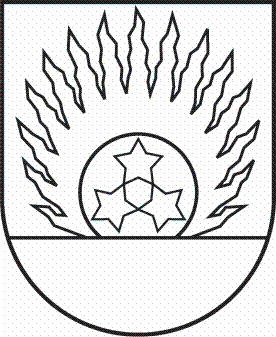 OZOLNIEKU NOVADA DOMESALGALES MŪZIKAS UN MĀKSLAS SKOLAReģ. Nr. 4574902966,„Vīgriezes”, Emburga, Salgales pagasts, Ozolnieku novads, LV - 3045Tālr.: 26572618, e - pasts: salgales.ms@ozolnieki.lvINSTRUKCIJA Nr. 3PAR UGUNSDROŠĪBU Izdota saskaņā ar 2010. gada 8. augustaLR MK noteikumiem Nr.749Ikviens cilvēks, kurš pamanījis ugunsgrēku nekavējoties ziņo VGD 112Ugunsdzēsības dienestam jānosauc adrese, ugunsgrēka izcelšanās vieta, savs uzvārds un tālruņa numurs.Atbildīgā amatpersona un skolas darbinieki nekavējoties paziņo visiem cilvēkiem, kas atrodas ēkā, par ugunsgrēka izcelšanos un veic cilvēku un materiālo vērtību evakuēšanu. Atbildīgā amatpersona atvieno elektrostrāvu un visus agregātus. Uzsākt ugunsgrēka dzēšanu ar pirmās nepieciešamības ugunsdzēsības līdzekļiem.Atbildīgā amatpersona sagaida ugunsdzēsības dienesta apakšvienību un palīdz atrast visīsāko ceļu līdz ugunsgrēka cilmvietai un ūdens ņemšanas vietai.Ja nepieciešams, izsaukt ugunsgrēka vietā medicīnisko un avārijas dienestus.Kad ugunsgrēka vietā ierodas ugunsdzēsības dienesta apakšvienības, direktors vai cita amatpersona, kura vadīja ugunsgrēka dzēšanu, pakļaujas ugunsdzēšanas dienesta vecākajai amatpersonai un rīkojas pēc viņa norādījumiem.Pedagoģiskie darbinieki veic skolēnu evakuāciju atbilstoši skolas evakuācijas shēmai, ievērojot sekojošus noteikumus:stundas laikā konkrētās klases skolēnu evakuāciju organizē tas skolotājs, kuram šajā klasē notiek stunda;starpbrīdī konkrētās klases skolēnu evakuāciju organizē tas skolotājs, kuram šajā klasē notiks nākamā stunda.Par ugunsgrēka izcelšanos skolā paziņo mutiski.Pēc izkļūšanas no ēkas, skolotājam nekavējoties jāpārbauda skolēnus pēc attiecīgās klases saraksta un rezultātu jāpaziņo ugunsgrēka dzēšanas darbu vadītājam.Ar šo instrukciju darbiniekus un audzēkņus katru mācību gadu septembrī iepazīstina atbildīgais par ugunsdrošību. 